Total Years of Experience 	:14 Years(Samsung Authorized Technician)Profile SummaryMr. Dennis has an overall experience of 14 years as Mobile Service Engineer Technician). His capacity in handling both android and IOS platforms makes him proficient in his stream. He is heading a team of 10 + for all vertical such as, managing the service center, team handling, Quality Checking, customer satisfaction.Key Job SkillsEmployment HistoryWork Experience Manage Service Center and servicing.Software upgrading,Quality Checking and Office DutiesCustomer support.Service of Mobile Phones – Trouble shooting and chip level servicingUpgrading software, unlocking.Quality Checking and customer support.Service of Mobile Phones – Trouble shooting and chip level servicingUpgrading software, unlocking.Quality Checking and customer support.Service of Mobile Phones – Trouble shooting and chip level servicingUpgrading software, unlocking.Quality Checking and customer support.Education & CertificationsBachelor’s in commerce- 2003Diploma in Cellular technologyPost Graduate Diploma in Multimedia.DeclarationI hereby declare that the above information given is true to the best of my knowledge.Dennis PCDennis Dennis-392301@2freemail.com 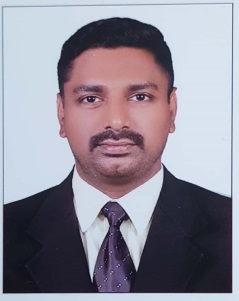 Chip Level ServicingTrouble ShootingSoftware UpgradingCustomer SupportTeam Leading1.Wireless World, Kerala, India(Samsung Authorized Centre)Manager Senior EngineerApril 2010Still Working 2.Swiss Time House, Kerala, IndiaService EngineerMay 2007March 20103Cell Solution, Bangalore, IndiaService EngineerSeptember 2006March 20074Twins Mobiles,Kerala,IndiaTechnicianFeb 2004Feb 20061.Career with Wireless World:Manager Senior Engineer1.Duration:April 2010- Still Working1.Duration:April 2010- Still Working2.Career with Swiss Time House: Service Engineer2.Duration: May 2007-March 20102.Duration: May 2007-March 20103.Career with Cell Solution:Service Engineer3.Duration:September 2006-March20073.Duration:September 2006-March20074.Career with Twins Mobile: Mobile Technician 4.Duration:February 2004- February 20064.Duration:February 2004- February 2006Personal InformationPersonal InformationPersonal InformationFull Name: Dennis P CBirth Date:12 February 1982Gender:MaleNationality:IndianResidence Location:Dubai, UAEMarital Status:MarriedVisa StatusVisit Visa